ΛΥΣΗα) Τα ορθογώνια τρίγωνα ΑΔΒ και ΑΕΓ έχουν:ΑΔ = ΑΕ, από υπόθεσηΑΒ = ΑΓ, από υπόθεσηΆρα τα ορθογώνια τρίγωνα ΑΔΒ και ΑΕΓ έχουν τις κάθετες πλευρές τους ίσες οπότε είναι ίσα.Η ΑΖ είναι διάμεσος που αντιστοιχεί στην υποτείνουσα του ορθογωνίου τριγώνου ΔΑΒ, άρα ΑΖ =  (1).Η ΑΗ είναι διάμεσος που αντιστοιχεί στην υποτείνουσα του ορθογωνίου τριγώνου ΕΑΓ, άρα ΑΗ =  (2).Επειδή τα τρίγωνα ΑΔΒ και ΑΕΓ είναι ίσα έχουν και τις υποτείνουσες ΔΒ και ΕΓ ίσες. Τότε, από τις (1), (2) προκύπτει ότι ΑΖ = ΑΗ, οπότε το τρίγωνο ΑΖΗ είναι ισοσκελές.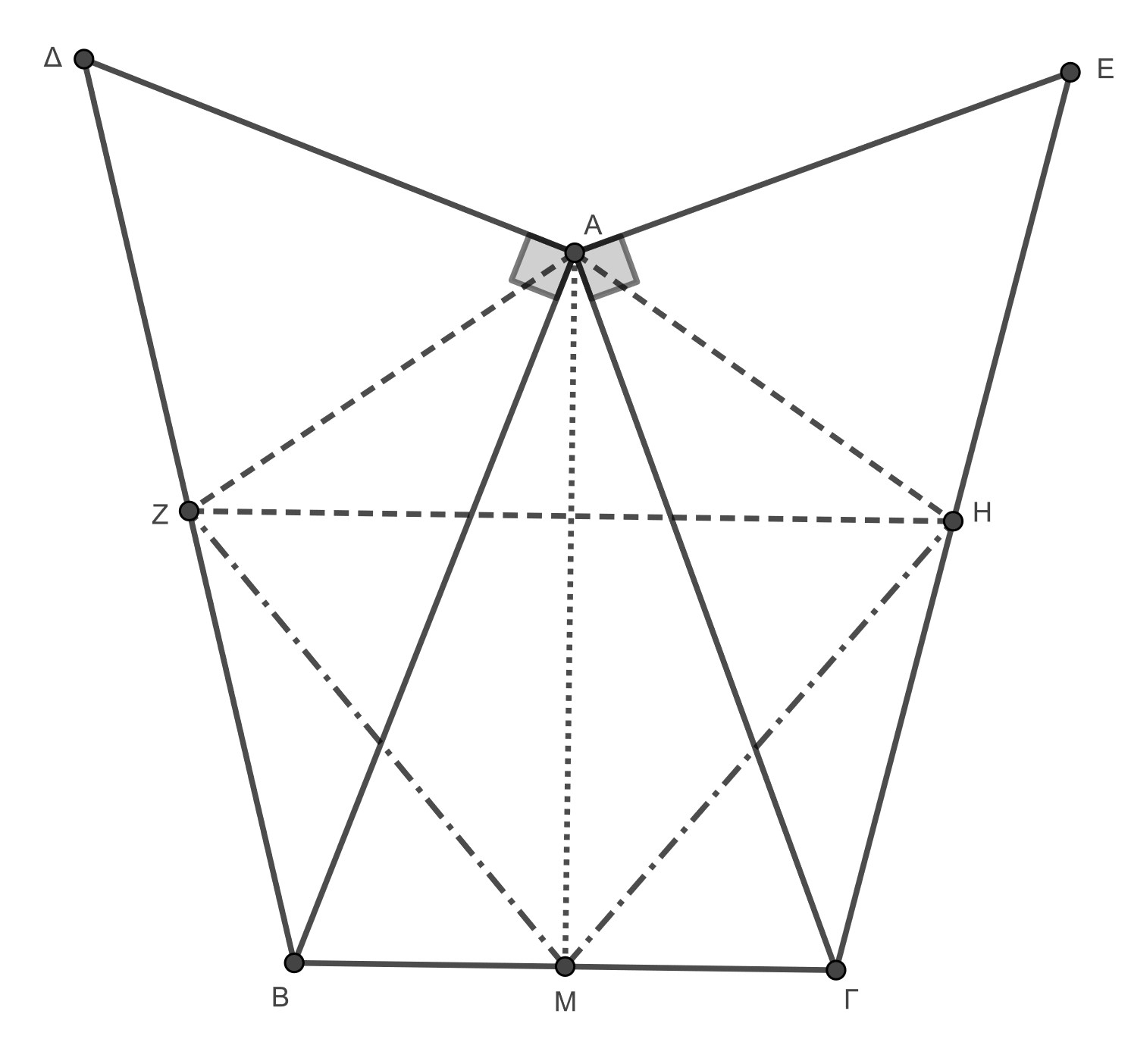 Τα τρίγωνα ΜΒΖ και ΓΗΜ έχουν:ΜΒ = ΜΓ, διότι το Μ είναι μέσο του ΒΓΒΖ = ΗΓ, ως μισά των ίσων πλευρών ΔΒ και ΕΓΖΜ = ΜΗ, διότι οι γωνίες Β και Γ της βάσης ΒΓ του ισοσκελούς τριγώνου ΑΒΓ είναι ίσες και ΑΔ = ΑΕ επειδή είναι απέναντι από τις ίσες πλευρές ΑΔ και ΑΕ στα ίσα τρίγωνα ΑΒΔ και ΑΓΕ, οπότε ΑΔ = + ΜΗ και συνεπώς ΖΜ = ΜΗ. Τα τρίγωνα ΜΖΒ και ΓΗΜ έχουν δύο πλευρές ίσες μία προς μία και τις περιεχόμενες γωνίες τους ίσες άρα είναι ίσα, οπότε έχουν και ΜΖ = ΜΗ.Επειδή AZ = AH το Α ανήκει στη μεσοκάθετο του ΖΗ και MZ = MH οπότε το Μ ανήκει στη μεσοκάθετο του ΖΗ. Άρα η ΑΜ είναι μεσοκάθετο του ΖΗ. β) Οι γωνίες ΔΒ και ΕΓ δεν είναι κατακορυφήν σε κάθε περίπτωση επειδή οι πλευρές τους δεν είναι αντικείμενες ημιευθείες. Οι γωνίες ΔΒ και ΕΓ είναι κατακορυφήν μόνο όταν η γωνία ΓΒ είναι ορθή.  